.REPEATWeekdays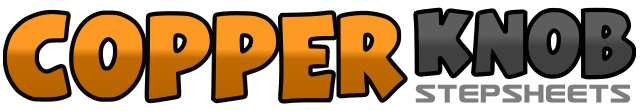 .......Count:40Wall:4Level:.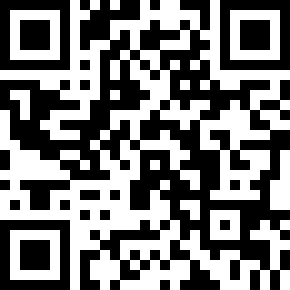 Choreographer:Janet Halls (AUS) & Lisa Firth (AUS)Janet Halls (AUS) & Lisa Firth (AUS)Janet Halls (AUS) & Lisa Firth (AUS)Janet Halls (AUS) & Lisa Firth (AUS)Janet Halls (AUS) & Lisa Firth (AUS).Music:Except for Monday - Lorrie MorganExcept for Monday - Lorrie MorganExcept for Monday - Lorrie MorganExcept for Monday - Lorrie MorganExcept for Monday - Lorrie Morgan........1-4Step forward on right foot, lock left behind right, step forward on right, scuff left5-8Step forward on left foot, lock right behind left, step forward on left, scuff right9-10Step forward on right, pivot ½ turn left (transferring weight onto right)11-12Turning ¼ turn left-step left to left side, hold13-14Step right across in front of left, rock onto left15-16Step right to right side, hold17-18Step left across in front of right, rock onto right19-20Step left to left side, hold21-22Step right across in front of left23-24Slowly turn ½ turn left (rotating hips to the left taking weight on left)25-26Step back on right, step back on left27-28Step forward on right, hold29-30Step left to left side, rock onto right31-32Step left across in front of right, hold33-34Step right to right side, rock onto left35-36Step right across in front of left, hold37-38Step back on left, step back on right39-40Step forward on left, hold